От Рождества и до Крещения,Приготовив угощения,Пели разные колядки,По дворам ходили в святки.Наряжались и шутили,Праздник ждали и любили!После встречи Нового года, наступило веселое время святочных колядок.В эти дни ходят друг к другу в гости поздравляют с Рождеством и поют колядки. Вот и мы с нашими детьми не остались безучастными. С целью знакомства детей с русскими народными традициями  наша группа№10 и  группа номер №13 решили  инсценировать «Колядки», целую неделю мы готовились: учили песни-колядки, частушки, нескладушки и т.д. А в этом нам помогала учитель-логопед Анна Владимировна.Отворяй ворота, пришла Коляда!!!Вот и отворились двери нашей группы, встречая долгожданных гостей-колядовщиков детей группы №13.Мы, как хозяева прослушали все колядки,  заклички, песни и хвалебные пожелания. Но и сами впросак не попали, в ответ наши дети исполнили частушки и нескладушки, всем гостям нагадали богатства несметного, жизни сладкой и здоровья крепкого. Как положено по традициям одарили колядовщиков пирогом сладким, да конфетами.Вот так вот ярко, весело, задорно  и по-народному прошло наше мероприятие 18 января. 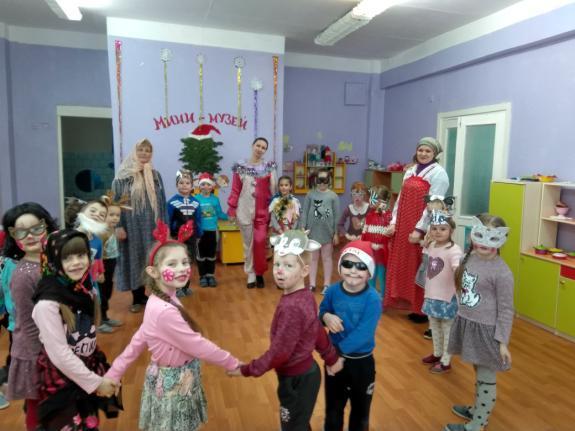 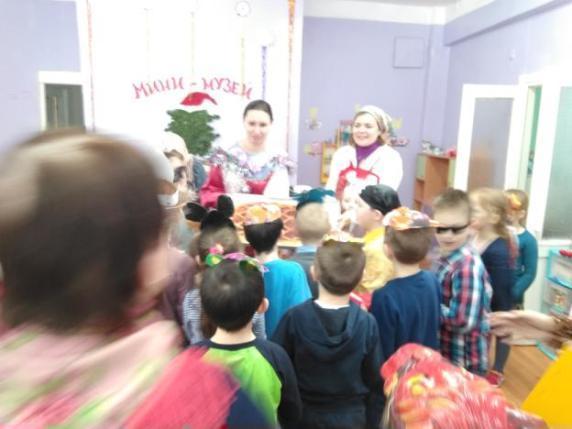 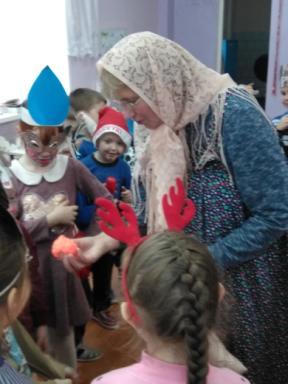 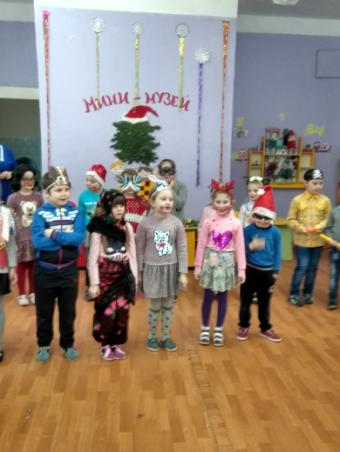 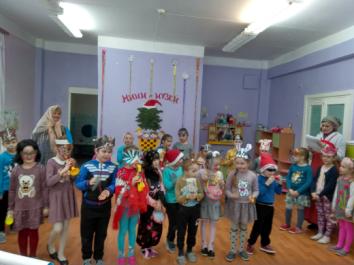 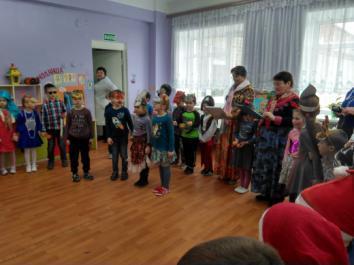 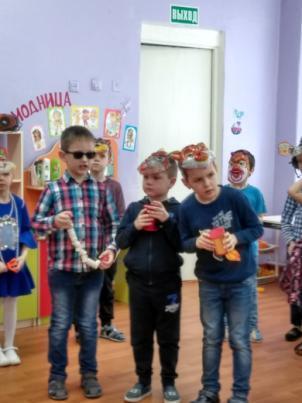 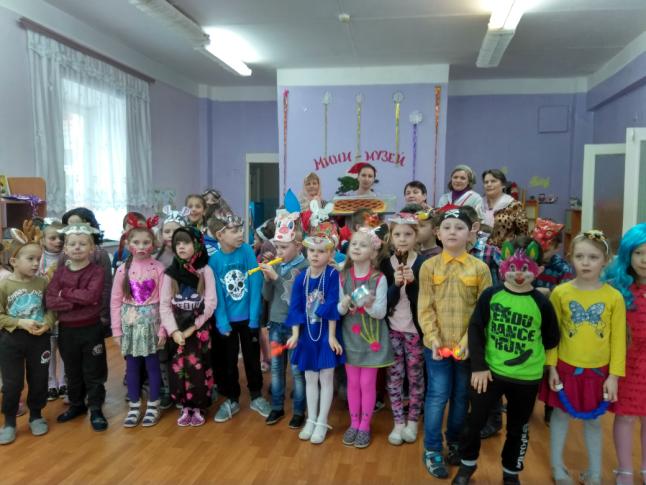 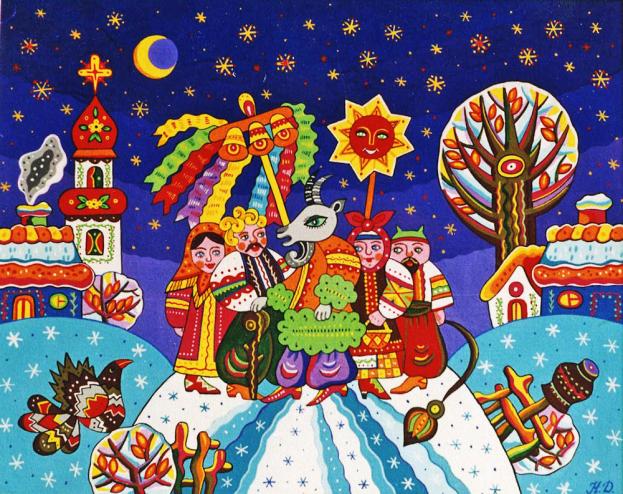 